Программа дополнительного образованияпрофессиональной переподготовки по специальности «Специалист по интегральной психологии и психотерапии» (очная и дистанционная) – 2 курса  (1 курс – базовый уровень, 2 курс – мастерский уровень)Калининград, 2021Общая информацияК освоению дополнительной профессиональной программы профессиональной переподготовки «Интегральная психологи и психотерапия» с нормативным сроком освоения 769 часов допускаются: лица, имеющие среднее профессиональное и (или) высшее образование; лица, получающие среднее профессиональное и (или) высшее образование.Обучение на курсе дополнительного образования профессиональной переподготовки по специальности «Интегральная психология и психотерапия» осуществляется по единой программе в очной (офф-лайн) и дистанционной (он-лайн) формах. Итоговой целью обучения является всестороннее удовлетворение образовательных потребностей граждан в области интегральной психологии и психотерапии и смежных с нею областей знаний. Результатом обучения является подготовка специалистов по интегральной психологии и психотерапии в случае успешного прохождения итоговой аттестации. Выпускник курса получает Диплом о профессиональной переподготовке образца, утвержденного Ассоциацией ШИПП «2х2», дающий право на самостоятельное применение интегральной психологии и психотерапии в сфере консультативной психологической помощи людям.Обучение состоит из двух курсов – 1 курс (базовый уровень) и 2 курс (мастерский уровень). Обучение может проходить как в очной (офф-лайн), так и в дистанционной (он-лайн) формах. Курсы могут быть групповыми и индивидуальными, могут совмещать в себе разные формы обучения. Главным требованием для получения Диплома о профессиональной переподготовке «Специалист по интегральной психологии и психотерапии» является сдача всех квалификационных зачетов, тестов и итогового экзамена с удовлетворительными оценками.Общая информация о методе.Метод интегральной психологии и психотерапии (ИПП) разрабатывается группой врачей, психотерапевтов и психологов с 1993 года под руководством кандидата медицинских наук, члена-корреспондента МАПН, врача-психотерапевта М.В. Кокорина.  Метод ИПП направлен на развитие (восстановление) профессиональных и личных способностей, решения психологических проблем и коррекции психосоматического здоровья людей. ИПП решает следующие задачи:научные – разработка философской основы, психологической теории, методов и прикладных техник интегральной психологии и психотерапии;учебные – подготовка кадров по интегральной психологии и психотерапии;практические – применение технологии интегральной психологии и психотерапии в различных сферах жизни общества для оздоровления ментального пространства на территории России.ИПП использует в своей деятельности собственную методологию, основанную на классическом («допавловском») понимании темпераментов-натур человека. В традиционном понимании темпераменты – это четыре базовых конструкта, описывающих основные составляющие функционирования любой системы:- отдельного индивида,- семьи,- профессионального коллектива, - бизнес-структуры, - любой организации, - общества в целом, - системы человечество-природа и т.д. Данная методология работает на всех уровнях функционирования людей:- физиологическом, - психофизиологическом, - психологическом, - социальном, - духовном. Темпераменты-натуры как конструкты настолько универсальны, что являются интегральной моделью, одновременно: и пространственной (структурной, типологической, функциональной), и временной (сценарной, динамической, возрастной, биоритмологической).Таким образом, методология ИПП может применяться для диагностики и оздоровления (коррекции) любых биологических и социальных систем.Главные преимущества метода ИПП:- простота и доступность теории не только для специалистов;- преемственность древнего и современного Знания;- универсальность модели, способной объединить подходы различных Школ и направлений к здоровью человека;- направленность на достижение Здоровья, а не на борьбу с проблемами и болезнями;- целостный подход к Человеку, как к единству и неразрывной связи психики и тела.Области применения метода ИПП:- развитие и восстановление способностей;- решение любых психологических проблем;- избавление от большинства психосоматических болезней.Общий принцип работы со способностями, проблемами и болезнями по методу ИПП основан на тренировке 4-х сторон внимания:- 1-я часть внимания связывает нас с настоящим, окружающей реальностью;- 2-я часть внимания связана с нашим прошлым, жизненным опытом, памятью;- 3-я часть нашего внимания нацелена на будущее, связана с нашими представлениями о том, чего мы хотим, к чему стремимся или чего не хотим, боимся, опасаемся;- 4-я часть нашего внимания – это рассеянное, не сконцентрированное ни на чем внимание. Внимание каждой из четырех его частей может быть осознанным и неосознанным.Осознанность внимания делает его произвольным. При этом человек сам может им управлять, направлять его, концентрировать, удерживать, переключать, рассеивать (отключать). Способность управлять своим вниманием делает человека свободным, независимым от внешних влияний. Это выражается в том, что человек берет на себя ответственность за свое восприятие, свои реакции на окружающий мир и, в конечном счете, за всю свою жизнь.Неосознанность внимания проявляется в том, что человек им не управляет сам. А это означает, что его вниманием управляют (намеренно или не намеренно) внешние раздражители, другие люди. В результате человек становится зависимым от внешнего мира, испытывает потребность в поддержке и привычных стимулах. Это проявляется в том, что такой человек переносит ответственность за свои реакции, состояние, жизнь на окружающий мир и поэтому теряет способности, умножает проблемы, заболевает.Цель психотерапевтической тренировки по методу ИПП – увеличить количество свободного осознанного внимания, а значит увеличить способность им управлять, улучшить свое самочувствие, здоровье, энергетический потенциал, силу, выносливость, способность адаптироваться, научиться смотреть на окружающий мир с неослабевающим интересом, научиться радоваться каждому мгновению жизни.Общая информация об организации обучения.По интенсивности обучение методу ИПП подразделяется на:- стандартное (1 занятие в неделю продолжительностью до 3 академических часов),- интенсивное (2 занятия в день продолжительностью до 3 академических часов каждое, всего 6 академических часов в день),- по индивидуальному плану, утвержденному в Договоре двумя сторонами образовательного процесса – Заказчиком (обучающимся) и Исполнителем (ШИПП «2х2» в лице Исполнительного директора).По непрерывности обучение методу ИПП подразделяется на:- непрерывное (1 занятие в неделю без перерывов),- модульное (обучение тематическими циклами с перерывами между циклами).По типу (виду) обучение методу ИПП подразделяется на:- профессиональная переподготовка с выдачей Диплома о профессиональной переподготовке «Специалист по интегральной психологии и психотерапии» (при прохождении всех циклов по Программам 1 и 2 курсов обучения ИПП),- повышение квалификации (при прохождении отдельных циклов из Программ 1 и 2 курсов обучения ИПП).По форме обучение методу ИПП подразделяется на:- традиционное (офф-лайн) – непосредственное общение с преподавателями в учебном центре ШИПП «2х2»,- дистанционное (он-лайн) – общение обучающихся с преподавателями в процессе обучения осуществляется с использованием средств электронной связи (занятия проходят в групповых чатах Skype (или аналогах), в аудио или видеорежиме, с одновременной видеозаписью занятия (с разрешения его участников) и сохранения видеозаписей в архивах ШИПП «2х2», для удобства обучающихся, для каждой учебной группы формируется закрытая группа ВКонтакте (или аналогах), в которой предоставляются методические материалы, хранится архив занятий, происходит общение с преподавателями и администрацией ШИПП «2х2», размещаются задания, принимаются результаты заданий, контролируется их выполнение, пишутся рецензии преподавателей. Форма, тип, непрерывность, интенсивность обучения – определяются индивидуально по договоренности администрации Учебного Центра ШИПП «2х2» с каждым обучающимся.1 Программа 1 (базового) курса1.1 Организационно-методический раздел1.1.1 Общая информация о первом курсе.Первый курс обучения методу ИПП предназначен для ознакомления с методом интегральной психологии и психотерапии, восемью методиками ИПП и способами их комбинирования. На этом курсе обучающиеся впервые знакомятся с философским обоснованием метода с его основными психологическими теориями («отождествления- разотождествления», «дуальной структуры личности»), получают большое количество собственного психотерапевтического опыта со стороны преподавателя и наблюдают за работой преподавателя с другими обучающимися в группе. При этом обучающиеся приобретают первые навыки применения психотехник ИПП при самостоятельной работе друг с другом и добровольцами, при условии их добровольного информированного согласия. По окончанию первого курса обучающиеся приобретают целостное видение метода интегральной психологии и психотерапии, ее философских постулатов, психологической теории и психотехник. Последний 11-й цикл 1-го курса является зачетным, проводится в форме собеседования преподавателя с обучающимися по всему изученному теоретическому материалу 1-го курса, а также в форме демонстрационных психотерапевтических сессий друг с другом, на которых обучающиеся демонстрируют начальные практические навыки владения комбинированием психотехник, диагностической беседы, выстраивания тактики и стратегии психотерапевтической работы. По окончании первого курса обучающимся выдается Свидетельство об окончании первого курса.Цель обучения интегральной психологии и психотерапии (ИПП) на первом курсе – сформировать у обучающихся целостное видение и понимание метода ИПП, путем интеграции теоретических знаний с практическим применением ИПП на себе, в качестве клиента, других обучающихся, в качестве свидетеля терапии, своих добровольных клиентах, в качестве терапевта.1.1.2 Организация занятий на первом курсе ИПП.Занятия проходят в группах до 5-ти человек. Каждый цикл, кроме первого и последнего, состоит из шести занятий, первое из которых теоретическое, пять остальных - практические. Продолжительность 1-го занятия 3 академических часа (45 минут). При изучении теории, после каждого академического часа делается перерыв 15 минут, во время которого обучающиеся могут посетить туалет, перекусить, выпить чай, кофе. При проведении терапевтического сеанса перерыв делается после окончания сеанса, это обусловлено необходимостью обеспечения непрерывности терапии. В некоторых случаях, по договоренности с обучающимися, в один учебный день могут проходить 2 занятия общей продолжительностью не более 6 академических часов. Тогда меду занятиями делается большой обеденный перерыв от 0,5 до 1 часа.На каждой перемене проводится проветривание учебного класса, после занятия проводится текущая уборка помещения с моющими и обеззараживающими средствами.В период противоэпидемических мероприятий, утвержденных правительством, очные занятия не проводятся, заменяются на дистанционные. При дистанционной форме занятий, перерывы не делаются, обучающиеся могут свободно перекусывать и посещать туалет в процессе занятия в индивидуальном режиме.На каждом занятии проводится разбор теории по соответствующей теме, обсуждение результатов работы на предыдущем занятии, на практических занятиях проводится демонстрация психотерапевтической работы с одним из обучающихся, после этого проводится разбор проведенной работы, ответы на вопросы обучающихся.На первом курсе преподаватели делают акцент на участии обучающихся в психотерапии в качестве клиентов и свидетелей терапии. В то же время обучающиеся, которые самостоятельно провели психотерапевтические сессии с добровольцами могут доложить о полученных результатах, обсудить трудные вопросы своей самостоятельной работы с преподавателем и другими обучающимися группы.Кроме очных занятий обучающиеся по заданию преподавателя проводят самостоятельную работу, как теоретическую, так и практическую, по которой отчитываются преподавателю, при необходимости по заданию преподавателя пишут отчеты по самостоятельной работе. 1.1.3 Требования к выпускнику первого курса ИПП:- знать и понимать философские принципы ИПП, - применять на практике этический закон познания;- знать, понимать и применять на практике этический закон справедливости, регулирующий отношения человека к человеку, обществу, окружающей среде;- знать основные теории интегральной психологии: теорию образа, теорию отождествления, дуальную теорию личности, структурную интегральную теорию темпераментов, динамическую интегральную теорию этапов психофизиологического созревания, теорию четырех сторон внимания;- знать и применять на практике, в том числе для диагностики, типологию ИПП;- знать теорию, применять на практике основные методики ИПП: «Выход из образа», «Инвентаризация», «Перепросмотр», «Трансформация», «Перенос ресурсов», «Треугольник понимания», «Внутренний диалог», «Родовая память»;- приобрести первичные навыки комбинирования 8-ми основных техник ИПП для помощи себе и другим людям;- знать особенности применения техник и метода ИПП для помощи при психосоматических заболеваниях и решения психологических проблем.1.1.4 Результаты обучения на первом курсе ИПП:На первом курсе главным требованием для обучающихся является посещение занятий, которое гарантирует пассивное усвоение материала через роль «свидетеля терапии» и пациента. После первого курса обучающиеся сдают зачет в письменном виде, отвечая на стандартные вопросы по билетам. Зачет сдается (пересдается) до получения обучающимися по всем вопросам оценки не ниже «хорошо».На каждом практическом цикле (2-10), преподаватель постоянно ведет собеседование с обучающимися во время занятий и по результатам психотерапевтических сессий. Это позволяет ему оценивать уровень информированности и практических навыков каждого обучающегося.Последний 11-й цикл, состоящий из 8 занятий, является зачетным по всему первому курсу, преподаватель задает обучающимся любые вопросы по курсу, оценивать ответы могут и другие обучающиеся, им разрешается также дополнять ответы своих товарищей. Втора половина зачетного цикла заключается в демонстрации практических навыков интегральной психологии и психотерапии. Каждый обучающийся должен продемонстрировать умение:- начать психотерапевтическую беседу;- осуществить диагностику актуального состояния и рейтинга проблем клиента;- выбрать тактику ведения клиента (первую психотерапевтическую технику, с которой начать работу);- сформулировать стратегию психотерапевтической работы не только на актуальный сеанс, но и в перспективе продолжения интегральной психотерапии;- продемонстрировать начальные навыки владения техниками ИПП и их комбинирования в одной сессии.После успешного окончания 1-го курса обучающийся получает «Свидетельство об окончании 1-го базового курса ИПП».1.2 Разделы курса и краткое содержание учебной программыРаздел I. Теоретические основы интегральной психологии и психотерапии.Введение в интегральную психологию и психотерапию.Определение интегральной психологии и психотерапии. Прошлое, настоящее, будущее метода ИПП. Зачем было создавать новую Школу и новый метод? Почему не устраивало то, что уже есть в естествознании, медицине, психологии?Почему интегральная? Чем отличается от других учений, называющих себя интегральными – например, от интегральной йоги, интегральной психологии Кена Уилбера и др.? Историческая преемственность, междисциплинарность, транскультуральность, психосоматические взаимосвязи, холистическая направленность метода интегральной психологии и психотерапии.Чем «интегралка» отличается от учений, называющих себя интегративными? ИПП – это не собрание теорий и техник разных психологических Школ и направлений. Метод ИПП включает в себя единую теорию, полный набор своих авторских методик, позволяющих работать с любыми проблемами и болезнями.Почему ИПП исторически опирается на натурфилософию? В чем различие учений, опирающихся на четыре стихии, натуры, темперамента, - от учений, использующих деление целого на три части (аюрведа), на пять частей (пять первоэлементов китайской медицины), на шесть частей (каббала), на 7 частей (септенер западной астрологии и чакральной модели человека), на 12 частей (зодиакальная астрология) и т.д.Тупик современного естествознания и западной науки (в том числе медицинской), абсурдность биоэтической модели взаимоотношений людей и ученых (в том числе медиков), разрыв преемственности с натурфилософией в периоды: 1) средневекового мракобесия (охоты на ведьм и колдунов), 2) буржуазных революций и 20-го века технологий, 3) современного потребительского общества с его борьбой за права человека.Необходимость реанимации (возрождения) натурфилософии для вывода научного (в том числе психологического) знания из тупика. Миссия интегральной психологии и психотерапии.Философские основы интегральной психологии и психотерапии. Критерия оценки здоровья личности.Философия очевидного. Четыре основных философских вопроса с позиции ИПП: «где я?», «кто я?», «с кем я?», «зачем это все?»Мир – это все, это целое. Упражнение на одновременное восприятие всего мира. Смысл фраз «Мир с тобой», «Мир тебе», «Шолом алейхем», «Салям алейкум», «Все мы одним миром мазаны», «Все мы под одним небом ходим». Настоящий Учитель учит тому, что Ученику не нужен Учитель. Знание без посредников.Я – это часть мира. Граница между мной и миром. Известное, неизвестное и непознаваемое. Чувство собственной значимости – причина искажений восприятиях мира и себя. Условие Знания – отказ от чувства собственной важности. Закон равной значимости. Все части мира равнозначны по отношению к миру. Этика отношений на примерах мужчина-женщина, родитель-ребенок, учитель-ученик, начальник-подчиненный, индивид-общество, человек-растение (животное, насекомое, микроб) и т.д. Нарушение закона равной значимости - причина проблем в отношениях и развития зависимостей: алкоголик-алкоголь, геймер-игры, больной-лекарства, начальник-власть, меркантилист-деньги, влюбленный-объект страсти, фанатик-верования и т.д. Трудности в понимании и применении закона равной значимости. Как быть, если другие игнорируют данный закон?Можно ли объять необъятное? Стремление к бесконечности. Смерть – следствие истощения ресурсов части мира (человека, семьи, организации, государства) по причине изоляции от мира. Что значит – «сгореть в огне изнутри» (толтеки), «вознестись на небо» (христианство), найти философский камень или создать эликсир вечной молодости («каббала»), «выковать пилюлю бессмертия, вернуть зародышевое сознание» (даосизм). Выбор между «знать» и «не знать». Путь Знания.Сознание и ответственность, нематериальность сознания, термины «сознание», «осознавание», «осознанность». Сферы жизни человека, здоровье и болезнь, активное и реактивное, потребности и способности. Как понять истинные (собственные) желания и потребности? Зачем развивать способности? Стратегии свободы и зависимости, их связь с качеством жизни, здоровьем на всех уровнях бытия. Соотношение свободы и ответственности.Критерии истинности в познании.Структура личности в ИПП. Дуальность личности и внутренний диалог. Понятие образа. Образ как носитель программ восприятия и представления о мире и самом себе. Внутренний диалог как «скелет» образа.Почему во всех языках есть представление от 1-го, 2-го и 3-го лица? В чем их различие? Внутренний диалог происходит между позициями 1-го и 2-го лица. Позиция 3-го лица – как выход из образа.Психологическая причина дуальности личности. Когда появляется внутренний диалог? Позиции 1-го и 2-го лица, как основа для понимания мира «изнутри» и «снаружи». Сколько у одного человека внутренних диалогов?Взаимосвязь с позициями 1-го и 2-го лица дуальных пар: «женское» - «мужское», «ребенок» -«родитель», «инь» - «ян», «субъективное» - «объективное», «синтез» - «анализ», «ассоциативное» - «логическое», «искусство» - «наука», «конкретное» - «абстрактное», «практика» - «теория», «образное» - «символическое», «живое» - «мертвое» и др.Опровержение утверждения, - что «объективное является истинным». Равнозначность для познания позиций «изнутри» (субъективных) и «снаружи» (объективных). Остановка внутреннего диалога (тишина ума) - регресс или дверь в неизвестное?Функция мужского начала – приведение информации к порядку. Функция женского начала – приведение информации в беспорядок. Важность беспорядка для обновления восприятия. Необходимость принятия тревоги, неопределенности, фрустрации – как важных составляющих жизни, пути к познанию себя и мира. Опровержения стремления любой культуры к порядку и ликвидацию тревоги, в том числе фармацевтическим путем.Равнозначность известного и неизвестного, определенного и неопределенного, называемого и неназываемого в нашей жизни.Стремление к доказательству «гипотез», а не «опровержению» их, - как главная причина фальсификаций в современном научном и мистическом знании. Почему современный мир в большей степени «мужской». Почему мужчины должны «ходить налево», а женщины – «ходить направо».Честность означает стремление проверять на практике свои теории и, значит, не бояться опровергать их. Намерение быть честным является гарантией движения к Истине. Отличие Правды от Истины.Четыре сценария и восемь типов внутренних диалогов. Мотивационная модель ИПП. Психопатология с позиций ИПП.Внутренний диалог как причина искажений восприятия реальности. Типология, которая возникает, как типы искажения реальности. Две позиции искажения самооценки – депрессивная (Я-) и маниакальная (Я+) и две позиции искажения мира – паранойяльная (ТЫ-) и апатическая (ТЫ+). Четыре психопатологических синдрома, базирующихся на этих искажениях (качественная диагностика).Степени искажения реальности, уровни – здоровый, невротический, психопатический, психотический. Зависимость уровня искажения реальности от степени свободы, осознанности и ответственности за себя и свою жизнь. Индивидуальность и личность. Что означает найти самого себя, идти по жизни своим путем?Психопатологическая модель (качественная и количественная) в интегральной психологии и психотерапии.Почему в природе существует только 8 типов внутренних диалогов? Почему все человеческие игры и поступки сводятся всего к четырем сценариям человеческих отношений?Примеры всех типов внутренних диалогов: «Я должен – ТЫ хочешь», «Я должен – Ты должен», «Ты должен – Я должен», «Ты должен – Я хочу», «Я хочу – Ты должен», «Я хочу – Ты хочешь», «Ты хочешь – Я хочу», «Ты хочешь – Я должен». Методы исследования и диагностики.Примеры четырех сценариев на уровне взаимоотношений «мужчина – женщина», «гражданин – государство», «родитель – ребенок» и т.д. Почему сложно выйти из сценарного тупика?Стороны света, географические условия и особенности культурных сценариев. Сценарии народов Севера, Востока, Юга, Запада. Взаимоотношения социального и психологического уровней реактивности людей. Почему социальный уровень стремиться уравновешивать психологический уровень? Пример данной закономерности на моделях семьи, рабочего коллектива, национального сообщества.Как люди находят друг друга, имея внутренние диалоги, составляющие общий сценарий? Почему подбор подходящей пары во взаимоотношениях – это «путь в никуда», в отношения, которые поддерживают один и тот же сценарий, в бег по замкнутому кругу. Стоять – и смотреть друг на друга, или идти вперед и смотреть в одну сторону? Почему Любовь, Дружба – это отношения, существующие не смотря на сценарии, а не общение по типу «вилки» с «розеткой». Что происходит с человеком, который приобретает свободу по отношению к своим диалогами сценариям? Осознание своих внутренних диалогов как ключ к Свободе! Свобода – эгоизм или истинный гуманизм. В чем заключается истинная Свобода? Мудрость народного анекдота – «Могу копать, а могу не копать». Как при увеличении степени Свободы изменяются отношения с другими людьми и миром?Структурная модель интегральной психологии и психотерапии (теория).Как 4 способа искажения реальности (внутренней и внешней) создают четыре темперамента. Как в этом участвуют четыре стороны света: Юг, Север, Восток и Запад, четыре стихии – земля, огонь, воздух и вода, четыре времени года, четыре времени суток, четыре фазы лунного цикла. Природный – женский цикл и духовный – мужской цикл, их равновесие.Темпераменты – как четыре типа реактивности человека. Два фактора реактивности – возбудимость и тормозимость.Интроверсия и экстраверсия – как взаимодополняющие, а не противопоставляющиеся характеристики.Разные уровни реактивности человека – духовный, социальный, психологический, телесный. Их сферы и функции.Духовный уровень реактивности – как отражающий отношение к миру, к истине, к познанию, к свободе и другим духовным категориямСоциальный уровень реактивности – как отражающий социальные роли и сценарии поведения, отношение к работе, социальным статусам, различным сообществам (нация, государство, коллектив, друзья, семья) и т.д.Психологический уровень реактивности – как отражающий личностные особенности, психологические мотивы, волевые, интеллектуальные, эмоциональные особенности.Телесный уровень реактивности – как отражающий типы конституции (морфологические типы), особенности работы регулирующих систем (нервной, иммунной, эндокринной). Механизмы психосоматических взаимосвязей – влияние психологических образов на взаимодействие отделов вегетативной нервной системы, эндокринных желез и специфического и неспецифического звеньев иммунитета.Примеры типов реактивности. Влияние климата на психологические и морфологические особенности. Особенности обмена веществ – белки, жиры, углеводы у представителей разных темпераментов. Особенности анаболизма и катаболизма. Нужно ли принимать соду и перекись водорода для оздоровления? Как влияют на человека солнечный, лунный и суточный циклы? И многие другие вопросы.Структурная модель интегральной психологии и психотерапии (диагностика).Как определить индивидуальную реактивность человека на конкретный момент?Морфологический способ – особенности строения тела, распределения мышечной и жировой ткани, соотношения роста ширины плеч и бедер. Особенности микровыражений лица. Четыре театральных маски античности – как ключ к типам реактивности в натурфилософии. Четыре основных жанра в искусстве, театре, кино, музыке. Почему микровыражения правдивее, чем социальная маска, соответствие основных микровыражений эмоциям темпераментов. Особенности осанки, внешнего поведения и жестикуляции у представителей разных типов реактивности.Основные составляющие типов дыхания, – вдох-выдох, задержки дыхания на вдохе и на выдохе, - и типы дыхания, соответствующие разным состояниям и типам реактивности.Вкусовые предпочтения разных темпераментов – кислый, горький (соленый), сладкий и пресный (вяжущий) вкусы. Определение состояние по послевкусию, по вкусовым предпочтениям, по способу приготовления еды. Например, как определить состояние человека по тому, какой чай он предпочитает в данный момент – холодный, теплый или горячий, крепкий, средний или не крепкий, сладкий или без сахара, с лимоном или без лимона?Распределение продуктов по влиянию на состояние реактивности человека.Аллопатическое и гомеопатическое влияние лекарственных средств.Особенности палитры цветов и запахов, их влияние на реактивность и предпочтения у представителей разных темпераментов или в зависимости от состояния реактивности.Предпочтения климата, погоды, времени суток и времени года у представителей различных типов реактивности. Кто себя чувствует хорошо в пустыне, а кто в субтропических джунглях, кому нравится зима и снег, а кому жара или осенний дождь?Способы наблюдения и самонаблюдения для определения актуального состояния реактивности. Почему некоторые тесты не совпадают – как в характере человека уживаются все четыре темперамента. Меняется ли темперамент в течение жизни? Что означают резкие перемены характера, конституции, реактивности? Судьба Человека - обретение Свободы или замена одной зависимости на другую?Динамическая модель ИПП – этапы психофизиологического созревания (часть первая).В каком направлении происходит психофизиологическое созревание человека? От зависимости – к свободе, от потребностей к способностям.Как интегральная психологи и психотерапия систематизирует все этапы развития человека? Каковы физиологические и психологические вехи перехода одного возраста в другой. Сравнение с другими теориями психофизиологического созревания – З. Фрейд, Л.С. Выготский, А.Г. Асмолов, К. Роджерс, Э. Эриксон, Дж. Стивенс и другие. В чем преимущество интегральной теории?В чем причины «застревания» человека в том или ином возрасте. Голод и пресыщение – главные стрессоры. Реактивное и активное в человеке. Проблема выбора между свободой и зависимостью. Потеря сознания в случае выбора зависимости. Психологические выгоды зависимости. Сохранение сознания при выборе свободы. Смысл афоризма Ежи Елеца – «Выиграть нельзя, остаться при своих нельзя, нельзя даже выйти из игры».Как доразвить неразвитые способности и вернуть утраченное сознание? Насколько спасение утопающих является делом рук самих утопающих? Какую роль играет воспитание и психологическая помощь в формировании психологически зрелого человека и сохранении осознанности?Четыре больших возрастных этапа (меланхолический, холерический, сангвинический и флегматический) и восемь малых возрастов, соответствующих восьми типам внутренних диалогов. Как человек приобретает Знание, проходя все этапы созревания, пропуская через себя все типы внутренних диалогов и все сценарии общения.Первый возраст – раннее детство. Ключевая способность осознавать ощущения, важность формирования установочной точки терморегуляции и способности ходить. Нарушения развития в грудном возрасте, сенсорный голод и сенсорное пресыщение, гипо-анестезия, гиперэстезия, парестезия симптомы застревания в возрасте раннего детства. Откуда берутся маньяки? Можно ли их перевоспитать?Второй возраст – детство. Ключевая способность – осознание эмоций.  Возраст первичной моральности – что такое хорошо и что такое плохо? Загрузка словарного запаса, приоритет конкретного мышления над абстрактным. Загрузка иммунной памяти на уровне системы специфического иммунитета – иммунный перекрест к 5 годам. Симптомы застревания – эмоциональная тупость и лабильность, неадекватность эмоций. Первичная моральность детского возраста.Третий возраст – отрочество (подростковый). Ключевая способность – осознание мыслей. Досексуальный возраст.  Смена конкретного мышления абстрактным. Почему способность врать – характеризует развитие интеллекта. Развитие воображения. Критерии застревания в подростковом возрасте – отсутствие своих мыслей и воспроизведение чужих. Застревание в конкуренции – неспособность радоваться успеху товарищей, стремление к победе любой ценой. Важность быть победителем, страх быть неудачником.И еще много интересного…Динамическая модель ИПП – этапы психофизиологического созревания (часть вторая).Четвертый возраст – юность. Ключевая способность – осознавать намерения, ставить цели и достигать их. Первично-сексуальный возраст. Максимально абстрактное мышление, целеустремленность и риск оторванности от реальности. Симптомы застревания в юношеском возрасте – паранояльные идеи, достижение своих целей за чужой счет, стремление брать от ответственность за других людей и судьбы мира. Сексуальная одержимость, прикрытая теориями долга. Стремление к моральному насилию.Пятый возраст – взрослость. Ключевая способность – осознавать желания на уровне ощущений, расширение границ мира через ощущения. Сексуальный возраст. Стремление к социальной независимости, реализации своих желаний, самостоятельному планированию своего времени, выбору социальных контактов. Симптомы застревания во взрослом возрасте – маниакальность, жадность до новых ощущений, склонность к пресыщению, стремление эпатировать мир своими выходящими за рамки запретов демонстрациями, истеричность, непостоянство социальных контактов.Шестой возраст – климакс. Ключевая способность – осознавание чувств и эмоций, выходящих за уровень социально опосредованных.  Надсоциальный возраст, понимание что мир не ограничен миром людей. Поиск новых впечатлений при общении с природой. Тотемизм, шаманизм, экстрасенсорика, работа со сновидениями. Признаки застревания – спекуляции на экстрасенсорных способностях, применение их для манипулирования социумом, реализации своих желаний, подчинения своей воле, эмоциональное насилие над людьми, стремление их гипнотизировать, внушать им свои желания и т.д.Седьмой возраст – эксперт. Ключевая способность – осознавание интерпретаций, выход за их рамки. Способность систематизировать информацию на основании своего и чужого опыта. Способность создавать безопасные условия для учеников. Критерии застревания – потребность быть аналитиком, давать экспертные оценки чужим поступкам и жизни, потребность быть либералом, принимать всех и вся такими какие они есть, чрезмерное миролюбие, лень на грани с равнодушием. Жадность, скупость, стремление к сохранению богатства, написанию мемуаров и т.д.Восьмой возраст – миссии. Ключевая способность – осознавать миссию в мире, замечать и понимать Знаки. Выполнение долга перед высшими силами, независимо от своих собственных представлений о долге и желаний. Застревание в возрасте миссии – тотальное стремление к власти над душами, подчинение своей воле в обмен на предоставляемые блага и удовольствия. Подкуп доверия людей демонстрацией своей доброты и желания услужить, предоставить все блага мира и т.п.Максимально возможные цели в жизни человека. Предпочтение абстрактной цели перед конкретной. Точнее – как в любой конкретной цели одновременно видеть абстрактную. Как в любом действии осознавать источник развития способностей и освобождения от потребностей.«Все и сразу» - последствия перескакивания через этапы развития. Основные психолого-педагогические ошибки. Как использовать динамическую модель при выстраивании отношений с людьми, находящимися на разных уровнях психофизиологического развития?Раздел II. Техники (инструменты) метода интегральной психологии и психотерапии (ИПП).1. Техника «Выход из образа».Утрата осознанности, уход от ответственности и нарушение закона равной значимости – главные и наиболее общие причины застревания в образах, возникновения проблем и болезней.Техника выхода из образа – базовая техника ИПП. Цель – осознать образы, которым захвачено внимание приобрести по отношению к ним большую свободу, вернув внимание в настоящее место и время.Теория техники – упражнения на восприятие из 1-й, 2-й и 3-й позиций. Упражнение по оценке распределения внимания между сторонами света – образами прошлого, будущего, вневременного и настоящего. Демонстрация техники. Обсуждение критериев эффективности применения техники, качества проведенной работы – управление масштабом образа, его удаленностью, одинаково четкое восприятие позиций первого и второго лица. Отсутствие намерения вернуться-не возвращаться в образ и другие. Технические моменты – сопровождение клиента, вопросы, способствующие вхождению в образ, удержанию в нем, переключению между позициями первого и второго лица, выходу из образа, проверочные вопросы. Уровни анализа образа: соматический (ощущения), эмоциональный (эмоции и чувства), когнитивный (мысли), мотивационный (желания-долг).Сравнение эффективности техники выхода из образа с медитативными техниками, волевой остановкой внутреннего диалога и т.п.Примеры опыта использования техники выхода из образа в различных сферах жизни, достигнутые результаты.2. Техника «Инвентаризация».Техника инвентаризации – экологичная и экономичная альтернатива расстановкам (по Б.Хелингеру и другим авторам). Цель – осознать отождествление с точками зрения других людей в отношении любого симптома, проблемы, явления и т.д., отделение чужих точек зрения от своей собственной, отделение социальной личности от индивидуальности.Теория техники – отождествление как механизм присваивания себе чужих точек зрения, возможность «уживания» в личности большого количества чужих точек зрения применительно к одной теме. Психологический смысл детской считалки «А и Б – сидели на трубе…» «Точки зрения» – чистые и объединяющие нескольких людей, реальные и метафорические.Демонстрация техники. Обсуждение модификаций работы с физическим перемещением в пространстве и представления точек зрения в пространстве. Реальность фиксации внимания на чужих точках зрения – их стабильное и неизменное расположение относительно центральной позиции первого лица. Эффект нахождения «самого себя»Сравнение с техниками расстановок. Критика неэкологичности расстановок – 1) возможность «заражения» заместителей образами клиента, 2) возможность «заражения» клиента образами заместителя, 3) клиент не осознает свои собственные точки зрения, влияющие на ситуацию, а пользуется интерпретациями заместителей и ведущего, 4) зачастую подведение ситуации клиента под некий существующий у ведущего "шаблон, эталон".Инвентаризация как интегральная расстановка, в которой клиент сам находит актуальные точки зрения и разотождествляется с ними.Осознание влияния на человека чужих точек зрения и реакций на них дает возможность принимать собственные независимые решения, а значит обрести Свободу.Примеры опыта использования техники в различных сферах жизни и примеры достигнутых результатов.3. Техника «Перепросмотр».Перепросмотр – лучшая техника работы с реактивными состояниями, как застарелыми, так и по «горячим следам». Цель – высвобождение внимания из образов прошлого. Теория – причины застревания в прошлом – боль и удовольствие. Особенности застревания преимущественно от первого лица и от второго лица. Почему память упакована слоями и бесполезно восстанавливать детали прошлого за одно воспоминание. Эффект многократного перепросмотра. Техника сопровождения без навязывания своих интерпретаций.Демонстрация техники. Обсуждение вариантов работы с одним образом, переключением между несколькими образами прошлого. Ассоциативные цепочки.  Правило распаковки – намерения-мысли-эмоции-ощущения. Правило динамики – перепросматривать образ столько раз, сколько сохраняется динамика в нем. Критерии эффективности работы, - когда можно считать перепросмотр законченным?Почему перепросмотр можно считать психохирургией? Ограничения использования техники. Сильные переживания во время перепросмотра. Как психотерапевту сохранить беспристрастность и не заразиться переживаниями клиента вследствие эмпатии.Примеры опыта использования техники в различных сферах жизни и примеры достигнутых результатов.4. Техника «Трансформация».Трансформация – техника между прошлым и будущим, самая эффективная для работы с психосоматикой. Цель – обнаружить образы внутренней борьбы и осознать подавленные желания и потребности.Теория – почему говорят – «после драки кулаками не машут»? Как научиться «махать кулаками» во время драки, даже если она уже в прошлом. Обнаружение в теле мышечных зажимов, заклинивание противоположных мышц. Как задавать вопросы не уму, а телу, чтобы оно давало спонтанные ответы о желаниях и подавленных потребностях. Почему удовлетворение потребности в реакциях тела при возвращении в образ прошлого дает эффект снятия зажима и высвобождения внимания из такого образа.Демонстрация техники. Обсуждение вариантов работы с агрессивными желаниями, страхами, желанием проявить поддержку и другими намерениями реакциями. Как разделить для осознания противоположные намерения. Использование первой и второй позиции внутреннего диалога для разделения ощущений и их осознания. Каковы критерии законченности действия – реакции.Как применять трансформацию для профилактики ОРЗ, обострения хронических заболеваний и т.д.?Примеры опыта использования техники в различных сферах жизни и примеры достигнутых результатов.5. Техника «Перенос ресурсов».Перенос ресурсов – самая быстрая техника интегралки, помогающая настроиться на будущее, если только не закрыт доступ к ресурсам. Цель – моделирование образа посредством изменения своего внутреннего состояния в нем.Теория – главные типы ресурсных состояний, которые обеспечивают экологичность переноса ресурсов: динамическая и статическая медитации, которые являлись нашими детскими способностями «по умолчанию». Важное отличие от подобной техники НЛП – представление о внутреннем диалоге, запрет на перенос ресурсов из позиции 2-го лица в позицию первого и наоборот, ресурсными в интегралке считаются состояния максимальной осознанности, не зависимости от чужих оценок и поддержки. Почему эффективнее переносить ресурсы в образ будущего, чем в образ прошлого. Важность переноса ресурсов не сразу из ресурсной ситуации в рабочую, а сначала в реальную ситуацию «здесь и сейчас». Проверка на силу и достаточность ресурсов, не входя в рабочий образ.Демонстрация техники. Обсуждение вариантов работы, когда используется одна ресурсная ситуация и несколько. Перенос ресурсов по частям, аналогия с наполнением бочки водой ведром из колодца. Важность разделения «здесь» и «там». Что делать, когда кажется, что ресурсов нет? Как предотвратить «заражение» ресурсного образа негативом из «рабочего».Как восстановить доступ к ресурсным воспоминаниям. Создание ресурсного фотоальбома.Примеры опыта использования техники в различных сферах жизни и примеры достигнутых результатов.6. Техника «Треугольник понимания».Треугольник понимания – способ управлять реакциями людей и мира по отношению к себе, меняя самого себя. Цель – обнаружение «бревна в своем глазу» для осознания реакция мира на себя.Теория – три правила, составляющих понимание: общение должно продолжаться; принятие того, что чужая реальность индивидуальна; искренний интерес к чужой реальности. Важность принципа «ненасилия», отказ от намерения «навязать свою реальность» в тот момент, когда пытаешь понять чужую. Демонстрация техники. Варианты применения «треугольника» для понимания людей, групп людей, животных, неодушевленных предметов, явлений природы, небесных тел и т.д. Правило «дублей» (как в кино). Послойное убирание насилия после диагностики реакций мира на себя. Получение «новых», «неожиданных» ответов, умение «не знать» эти ответы заранее. Открытость знанию.Области применения, удивительные открытия, совершаемые при помощи этой техники. Возможность понимания самого себя через работу с частями своей личности.Примеры опыта использования техники в различных сферах жизни и примеры достигнутых результатов.7. Техника «Внутренний диалог».Внутренний диалог – ключ к характеру и стабильным, хроническим его чертам. Хорошая новость о возможности изменять свой характер. Цель техники – высвобождение внимания из абстрактных диалогов, формирующих характер через окончательные решения и договоренности с самим собой, отмена (изменение) этих договоренностей и решений. Теория – три этапа работы с внутренним диалогом: 1) доведение диалога до тупика или порочного круга; 2) «неделание» - переключение договоренности из режима «что делать?» в режим «что перестать делать?»; 3) право на ошибку – отмена «окончательных» решений и договоренностей в режим «никогда не говори никогда».Демонстрация техники. Варианты диалогов – с другими людьми, с самим собой, с частью себя, с абстрактными сущностями. Критерии эффективности и законченности каждого этапа работы. Проверка стабильности достигнутых результатов на практике, в обычной жизни и взаимоотношениях.Использование техники «работы с внутренним диалогом» как диагностической. Диагностика на психопатию, шизофрению. Диагностика перспективы работы с пациентом в течение первого сеанса. Разделение ответственности терапевта и клиента за результат психотерапевтической работы – 50 на 50. Варианты работы за несколько сессий с углублением результата. Примеры опыта использования техники в различных сферах жизни и примеры достигнутых результатов.8. Техника «Родовая память».Родовая память – чужеродная информация в личности любого человека. Цель – высвобождение внимания из образов, переданных по наследству и от других людей, отделение своего опыта от чужого.Теория – разделение памяти человека на части: 1) память обычного состояния сознания; 2) память измененных состояний сознания (раннее детство, роды, внутриутробный период); 3) чужая память (родных, других людей, с которыми мы отождествляемся в моменты потери сознания.Демонстрация техники. Варианты работы – включение родовой памяти через специальные вопросы, вскрывающие отождествление с другими людьми; провокации через изменение дыхания, вызывающего гипоксию. Критерии истинности обнаруженных образов – повторяемость их в нескольких сеансах, кардинальное изменение состояния (намерения, мысли, чувства, ощущения) после разотождествления с образом. Проработка реакций от первого и от второго лица.Критика теории реинкарнации и регрессий в прошлые жизни с позиций интегральной психологии и психотерапии. Вероятность существования разных форм сознания – бестелесные сущности, «застрявшие» в материальном мире, не желающие расставаться с телесным прошлым. Причины «застревания», способы разотождествления с ними. Причины гомосексуальных желаний, педофилии и других форм сексуальных перверсий. Работа с ними.Механизм «сглаза», «порчи», «проклятий». Работа с ними при помощи техники «родовой памяти».Примеры опыта использования техники в различных сферах жизни и примеры достигнутых результатов.9. Комбинирование техник ИПП.Использование всего набора психотехник ИПП, взаимосвязи между ними. Обучение интуитивному подбору нужных инструментов для решения актуальных задач и комбинирование техник для достижения наиболее быстрого и наилучшего результата. Группировка техник по сторонам света. Наиболее удобные переходы с одной техники на другую. Выстраивание тактики и стратегии психотерапевтической работы с учетом комбинирования техник. Переключение с одной техники на другую в зависимости от актуальной ситуации.Раздел III. Зачет.Повторение вместе с преподавателем всей изученной теории и практики, объединение полученных знаний в целое. Вопросы обучающимся по всему пройденному материалу. Демонстрация навыков интегральной психологии и психотерапии на учебных консультациях.1.3 Учебный план 1-го (базового) курса 2 Программа 2 (мастерского) курса2.1 Организационно-методический раздел2.1.1 Общая информация о втором курсе.Второй курс обучения методу ИПП предназначен для доведения навыков владения техниками интегральной психологии и психотерапии до уровня «мастера». На этом курсе обучающиеся отрабатывают навыки диагностики, индивидуальной и групповой психотерапии под руководством преподавателей. При этом обучающиеся получают больше возможностей и свободы для практики и самостоятельной работы, обучаются грамотно и эффективно вести работу с клиентом или группой клиентов, получают необходимую подготовку для профессиональной работы в психотерапии и психологическом консультировании.Цель обучения интегральной психологии и психотерапии (ИПП) на втором курсе – подготовить обучающихся к профессиональному применению метода и методик ИПП для психотерапевтической помощи клиентам.2.1.2	Задачи обучения обучающихся на втором курсе ИПП:- закрепить знание философских принципов и психологических теорий ИПП, - применять на практике методики тестирования клиентов и социальных групп для выявления наиболее важных нарушений и проблем;- закрепить на практике применение психопатологической модели ИПП, позволяющей сориентироваться в ведущих психопатологических синдромах и степени их выраженности;- обучиться всем этапам консультирования клиентов на основании теории цикла общения ИПП;- уметь правильно спланировать стратегию и тактику ведения клиента;- довести до уверенного использования на практике владение основными методиками ИПП: «Выход из образа», «Инвентаризация», «Перепросмотр», «Трансформация», «Перенос ресурсов», «Треугольник понимания», «Внутренний диалог», «Родовая память», освоить их модификации, а также научиться уверенно комбинировать их;- приобрести навык групповой психотерапии, динамики личностного роста на группе на основании теории «цикла общения».2.1.3	Организация занятий на втором курсе ИПП:Для зачисления на второй курс необходимо успешно завершить обучение на первом курсе. Занятия проходят в группах до 5 человек. В каждом цикле шесть занятий, пять из которых супервизорские, и одно зачетное. Преподаватели делают акцент на супервизии – буквально «натаскивают» обучающихся, обучают тонкостям и профессиональным нюансам, которые делают работу более эффективной, качественной и быстрой, отвечают на все возникшие вопросы и демонстрируют приемы работы.В течение цикла обучающиеся практикуют техники самостоятельно с добровольцами и другими обучающимися. Преподаватель не вмешивается в работу с советами и указаниями, чтобы дать возможность обучающемуся самостоятельно провести сеанс. Но задает наводящие вопросы для прояснения видения обучающимся терапевтического процесса.Для допуска к зачету обучающиеся должны успешно пройти программированный тест промежуточной аттестации. На зачетных занятиях обучающиеся демонстрируют результаты самостоятельной работы с клиентом – они сдают письменный протокол (стенограмму с комментариями) психотерапевтической сессии и выступают с докладом о содержании работы на ней. После заслушивания доклада, преподаватели и остальные обучающиеся задают контрольные вопросы.На каждые три занятия в учебных группах проводится 1 занятие групповой психотерапии, в котором участвуют все обучающиеся второго курса.Длительность занятий 3 академических часа, занятия проходят раз в неделю и назначаются по предварительному согласованию через администратора Института ИПП в чате группы.2.1.4	Требования к выпускнику второго курса ИПП:В течение каждого цикла обучающийся получает супервизию от преподавателей по владению методиками ИПП и выполняет самостоятельные задания, в том числе самостоятельно проводит консультации и сеансы с добровольцами и другими обучающимися, по результатам которых оформляет протоколы для проверки преподавателями.В конце каждого цикла проходят зачетные занятия, на которых обучающиеся демонстрируют владение техникой и оцениваются преподавателями по трехбалльной системе (1 балл — зачет, 0,5 — зачет с поправками, 0 баллов — не зачет) и по восьми критериям:1. выполнение алгоритма;2. формулировка вопросов и команд;3. работа с гипотезой (умение ставить и проверять);5. умение объяснить применяемую технику, ее особенности и цель;6. уверенность в работе;7. результат работы;8. обратная связь со стороны клиента.Если обучающийся получает 5 и больше баллов - цикл по технике считается закрытым, если меньше 5 баллов, - обучающийся должен оплатить дополнительное репетиторское занятие и пересдать зачет.2.1.5	Результаты обучения на втором курсе ИПП:Каждый цикл второго курса заканчивается промежуточной аттестацией – зачетом. Обучение на 2 курсе завершается итоговой аттестацией в форме экзамена, который состоит из двух этапов: программированный контроль и устный ответ на контрольные вопросы членов экзаменационной комиссии. К экзамену допускается обучающийся, который успешно сдал все зачеты и защитил реферат. Баллы, набранные обучающимся на каждом зачете, суммируются и формируют накопительный балл за второй курс, определяющий также рейтинг обучающегося.После успешного окончания 2-го курса обучающийся получает:1) Диплом о профессиональной подготовке «Специалист по интегральной психологии и психотерапии» и нагрудный знак выпускника ШИПП «2х2».2) Лицензию Института интегральной психологии и психотерапии с индивидуальным идентификационным номером на право применять техники интегральной психотерапии в своей профессиональной практике.Обучившийся, но не сдавший итоговый экзамен, получает «Свидетельство об окончании 2-го курса по ИПП». При желании, на основании этого Свидетельства, он может претендовать на прохождение итоговой аттестации за 2 курса и получение Диплома и Лицензии.2.2 Разделы курса и краткое содержание программыРаздел I. Основы интегральной диагностики клиентов и социальных групп (семьи, коллектива, государства).В цикл входит повторение теории темпераментов и описание каждого типа на морфологическом и физиологическом уровне (конституция, особенности нервной и эндокринной системы, обмена веществ), психологическом (особенности когнитивной сферы — внимания и мышления, эмоциональной сферы и мотивов поведения, виды внутренних диалогов), социальном (профессиональные и социальные роли, цикл общения). на практике изучение и применение Интегрального теста личности (ИТЛ), проективного теста выбора фигур (ТВФ-8), полупроективного теста Внутренних диалогов (ТВД), теста «Часы» (исследование внимания) и Общей характеристики адаптации (ОХА). Все методики разработаны специалистами ШИИП «2х2» для проведения исследования совместно с кафедрой антропологии МГУ. В данный момент опросник ОХА используется антропологами МГУ в исследованиях, методики применялись с целью отбора и оценки персонала крупных российских компаний.Раздел II. Техники (инструменты) метода интегральной психологии и психотерапии (ИПП):1. Техника «Выход из образа и картирование»Совершенствование навыка использования техники «Выход из образа». В цикл также входит изучение Картирования — модификации техники «Выхода из образа», позволяющей выстраивать стратегию работы в долгосрочной терапии и помогать разотождествляться с целыми группами образов, влияющими на человека. Комбинирование техники с другими техниками ИПП, особенно с инвентаризацией, перепросмотром, родовой памятью и внутренним диалогом.2.	Техника «Инвентаризация и интегральная расстановка»Совершенствование навыка использования техники «Инвентаризация» и обучение ее модификации – Интегральной расстановке, позволяющей осознавать системы отношений, и проводит расстановки более экологичным и эффективным образом, а также доступным в формате индивидуальной работы. Комбинирование техники с другими техниками ИПП, особенно с перепросмотром и выходом из образа.3.	Техника «Перепросмотр и серфинг»Тренировка алгоритма работы техники «Перепросмотр» и знакомство с ее модификацией, позволяющей в режиме свободного сканирования памяти быстрее обнаруживать ключевые образы прошлого и вычислять стратегически важные конкретные и абстрактные образы, создающими судьбу человека. Комбинирование техники с другими техниками ИПП, особенно с инвентаризацией и трансформацией.4.	Техника «Трансформация и качели»Тренировка работы техникой «Трансформацией» и освоения метода качелей, позволяющего осознавать противоположные силы, фиксирующие действие и противодействие в образе. Комбинирование техники с другими техниками ИПП, особенно с перепросмотром, инвентаризацией, переносом ресурсов.5.	Техника «Перенос ресурсов и их разблокирование»Углубленное изучение техники и преодоление сложных случаев, когда ресурсы на первый взгляд недоступны или отсутствуют. Комбинирование техники с другими техниками ИПП, особенно с перепросмотром, инвентаризацией, - с целью обнаружения и проработки моментов прошлого, в которых произошла потеря или блокировка ресурсов. Работа над сохранением ресурсов в свободном доступе.6.	Техника «Треугольник понимания и открытость неизвестному»Тренировка применения модификаций треугольника понимания в том числе к частям личности, абстрактным явлениям, симптомам, болезням, чертам характера. Применение техники в широком аспекте осознания движущих мотивов клиента. Проработка сложных случаев применения треугольника понимания в комбинации с другими техниками ИПП, особенно с переносом ресурсов, трансформацией, внутренним диалогом, родовой памятью.7.	Техника «Внутренний диалог и его остановка»Тренировка применения модификаций техники «Внутренний диалог», работа с собой и другими людьми, с абстрактными явлениями, со смертью, Богом, болезнью и т.д. Отработка навыков прохождения трех этапов техники – «доведение до тупика», неделанье», «право на ошибку». Выход из сложных ситуаций внутренних диалогов через комбинирование техники с другими техниками ИПП, особенно с родовой памятью.8.	Техника «Родовая память и окончательное разотождествление с нею»Тренируемся модификаций техники «родовой памяти», применение ее в классическом варианте, используя различные режимы дыхания и их анализ. Тренировка техники без использования дыхания вообще, также добиваясь осознания отождествления с родовыми образами. Комбинирование техники с другими техниками ИПП, особенно с выходом из образа, инвентаризацией, перепросмотром. Тренировка разотождествления с образами внутриутробных состояний сознания, состояний после смерти и т.п.9.	Комбинирование техник ИППЗакрепление навыков комбинирования техник ИПП. Интеграция диагностики и психотерапевтической работы. Тренировка навыков выбора стратегии и тактики. Оценка перспективы психотерапии на основании диагностики уровня психопатологии – невротического, психопатического, психотического. Анализ причин «сопротивления в работе» со стороны клиента, в том числе истерических радикалов. Стили психотерапии и феномен «любимая техника». Применение в психотерапевтической работе принципа «что внутри, то и снаружи», явление отражения проблем психотерапевта в проблемах клиентов.Раздел III. Групповая психотерапия.Участие в психодинамической группе, понимание на практике динамики групповой терапии, Полярная работа тренеров – чувствующий и интерпретирующий. Применение теории цикла контакта к групповой динамике. Сочетание групповой психотерапии с индивидуальной в интегральной психологии и психотерапии. Раздел IV. Историческая преемственность интегральной психотерапии с другими модальностями, направлениями и школами психологии и психотерапии.Общеобразовательная часть курса, которая позволяет понять место интегральной психологии и психотерапии в общем мировом психологическом и психотерапевтическом пространстве. Данная часть курса представлена циклом из четырех лекций, а также самостоятельной работой обучающихся в виде рефератов.Раздел V. Экзамен.Обучение завершается итоговой аттестацией в форме экзамена, который состоит из двух этапов: программированный контроль и устный ответ на вопросы членов экзаменационной комиссии.2.3 Учебный план второго курса.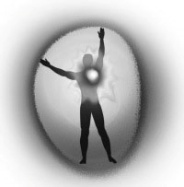 Школа интегральной психологии и психотерапии «2х2»г. Калининград, ул. А.Невского, д. 78бТелефон: 8-(999)-255-04-95E-mail: sipp2x2@gmail.com Сайт: www.iipp.suг. Калининград« 10 »     августа     2021 г.                         «УТВЕРЖДАЮ»                          Директор ШИПП «2х2»_______________________                          М.В. Кокорин1 курс2 курсЛекции:51 час48 часовПрактические занятия:135 часов144 часаСамостоятельная работа:135 часов152 часаГрупповая психотерапия:-48 часовЗачеты:24 часа30 часовВсего:345 часа424 часовИтоговая аттестация – программированный контроль-2 часаИтоговая аттестация – экзамен-2 часаИтого:769 часовРаздел курсаЛекцииПрактические занятияСамостоятельная работаИтогоРаздел I. Теоретические основы интегральной психологии и психотерапии.8 лекций(по 3 часа)24 часа--24 часаРаздел II. Техники (инструменты) метода интегральной психологии и психотерапии (ИПП)9 лекций(по 3 часа)27 часов45 занятий(по 3 часа)135 часовпрактика,написание отчетов135 часов297 часовРаздел III. Зачет.-8 занятий(по 3 часа)24 часа-24 часаИтого:51 час159 часа135 часов345 часовРаздел курсаЛекцииПрактические занятияСамостоятельная работаЗачет,экзаменИтогоРаздел I. Основы интегральной диагностики клиентов и социальных групп (семьи, коллектива, государства)2 лекции(по 3 часа)6 часов3 занятия(по 3 часа)9 часов9 часов1 занятие(3 часа)3 часа27 часовРаздел II. Техники (инструменты) метода интегральной психологии и психотерапии (ИПП)10 лекций(по 3 часа)30 часов45 занятий(по 3 часа)135 часовпрактика,написание отчетов135 часов9 занятий(по 3 часа)27 часов327 часовРаздел III. Групповая психотерапия-16 занятий(по 3 часа)48 часов--48 часовРаздел IV. Историческая преемственность интегральной психотерапии и ее взаимосвязи с другими модальностями, направлениями и школами4 лекции(по 3 часа)12 часов-Написание реферата8 часов-20 часовРаздел IV. Экзамен.Программированный контроль - 2 часаУстный ответ - 2 часа4 часа4 часаИтого:48 часов192 часа152 часа34 часа426 часов